Ребята, сегодня на нашем обобщающем занятии я предлагаю вам просмотреть интересные факты о нашей планете и виртуально посетить необычные места).Необычные музеи мира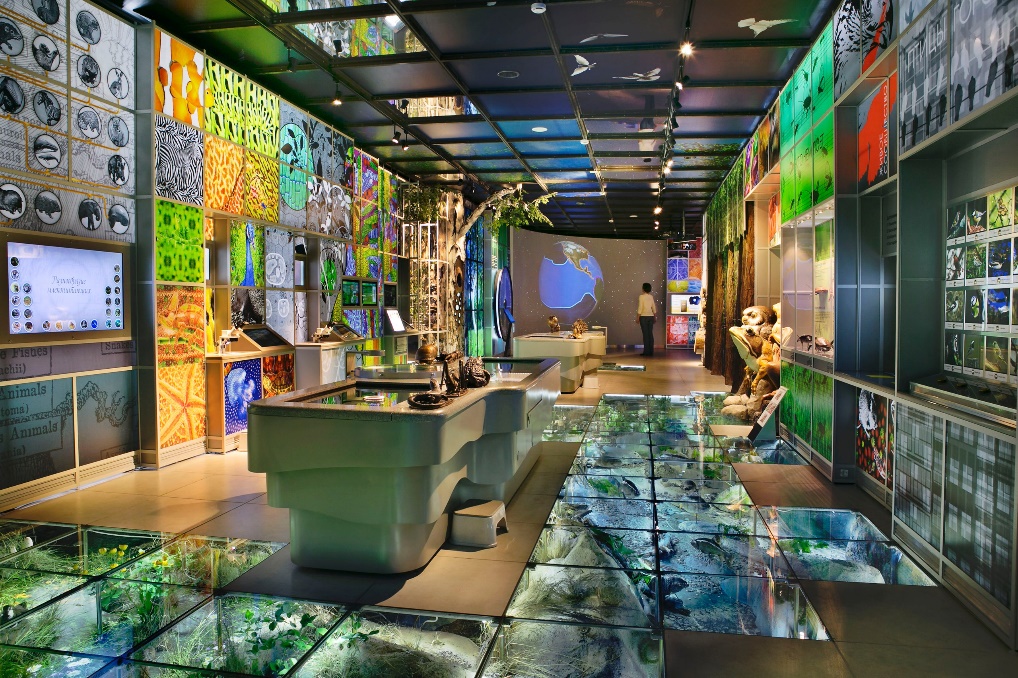 Необычные места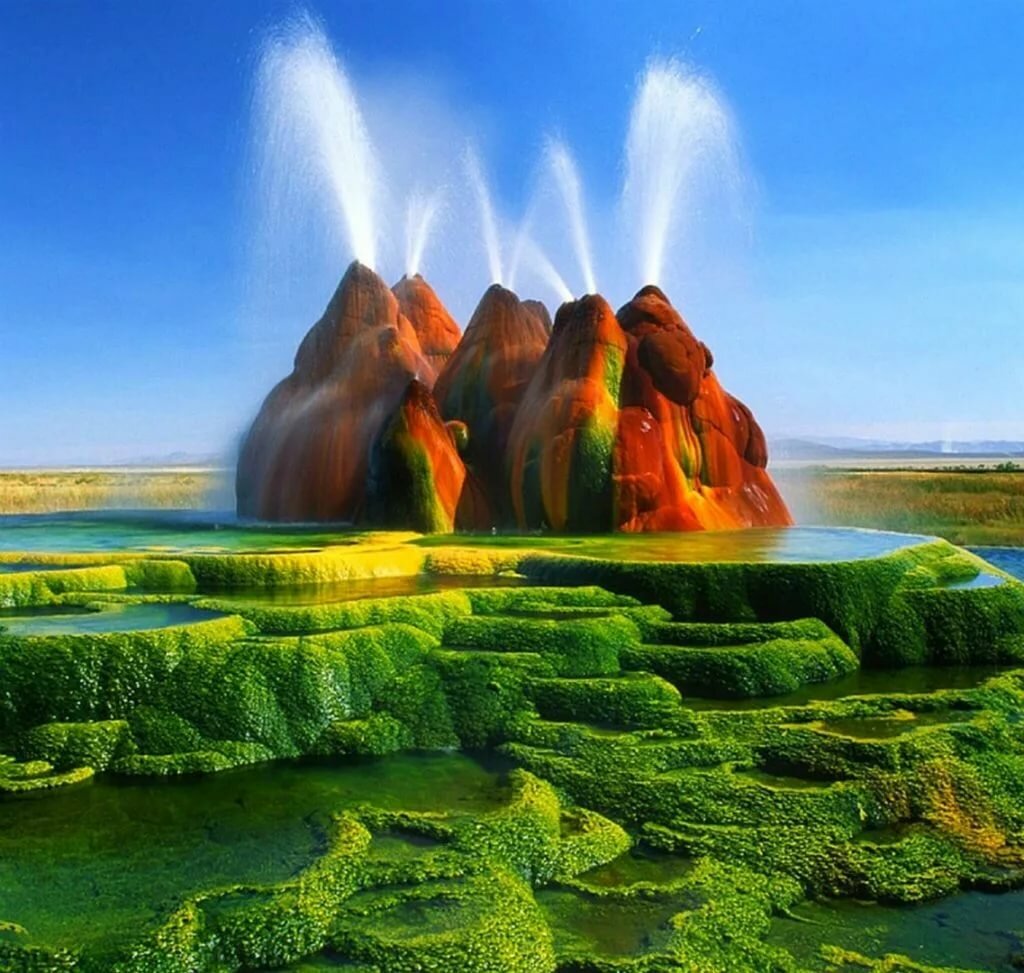 Таинственные места планеты)Аномальные места планеты)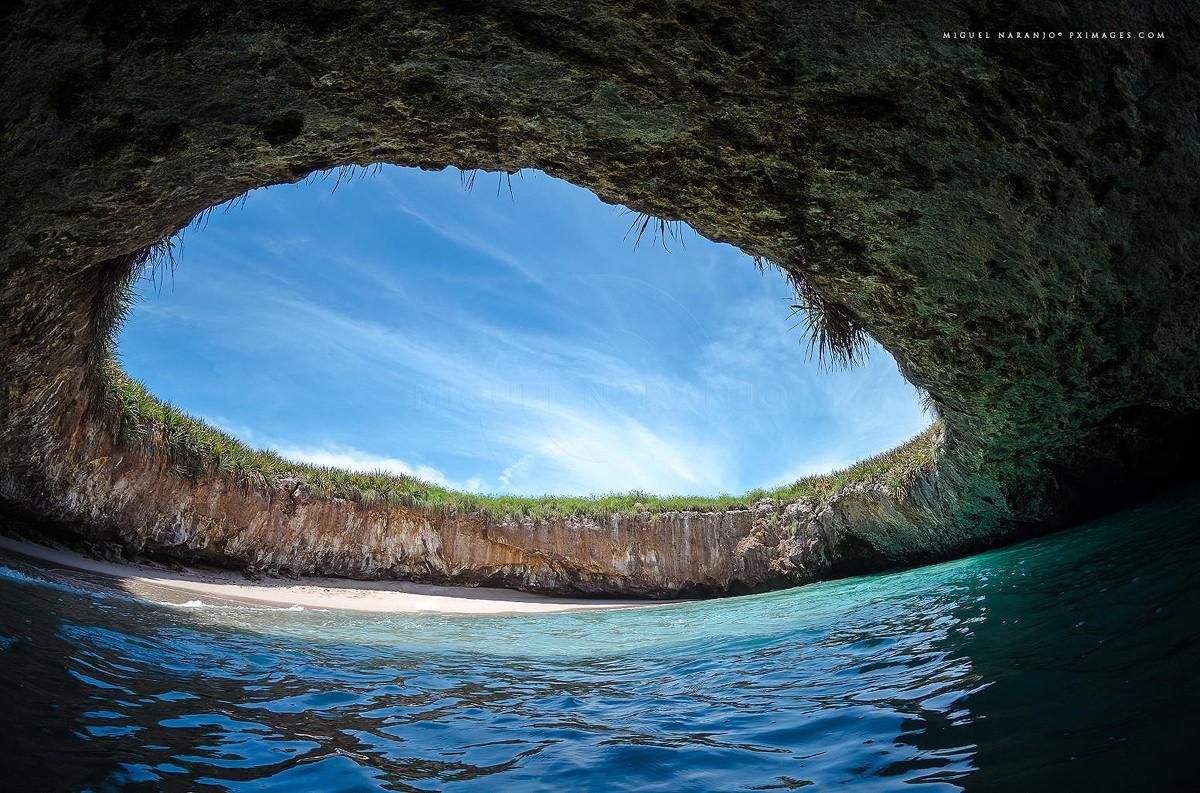  Видео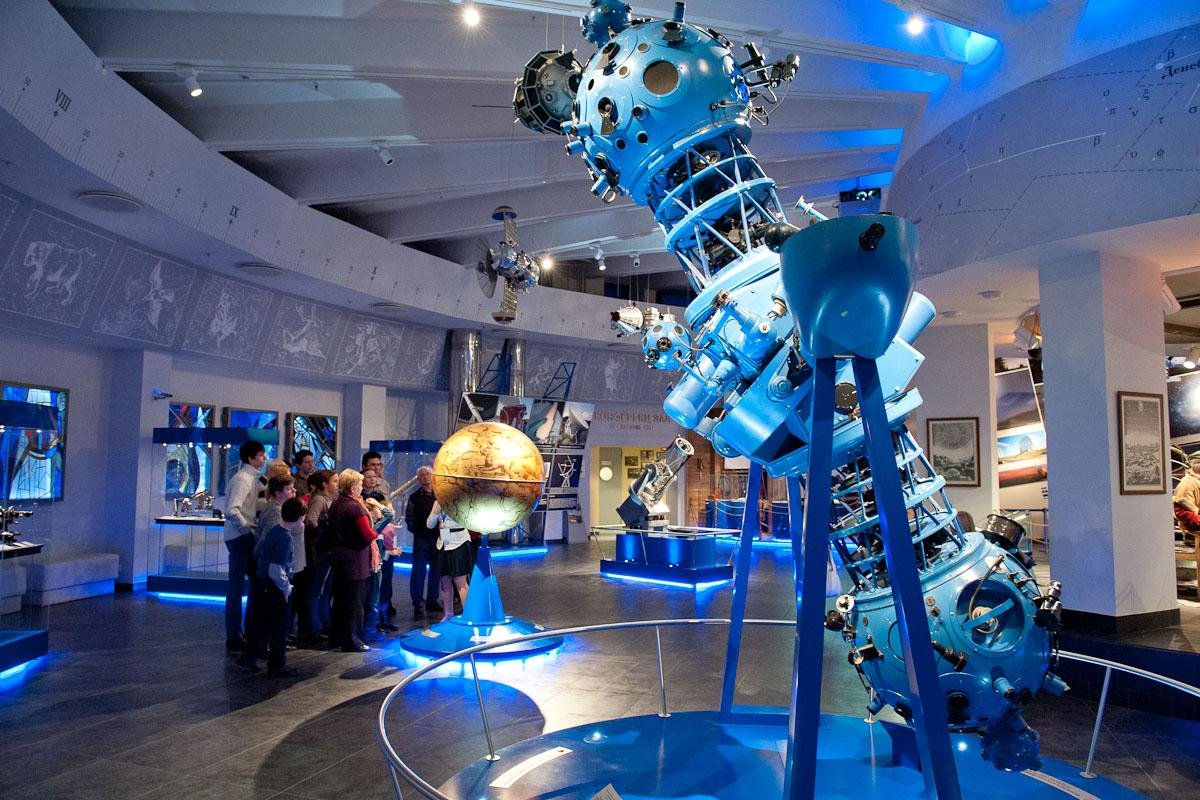 